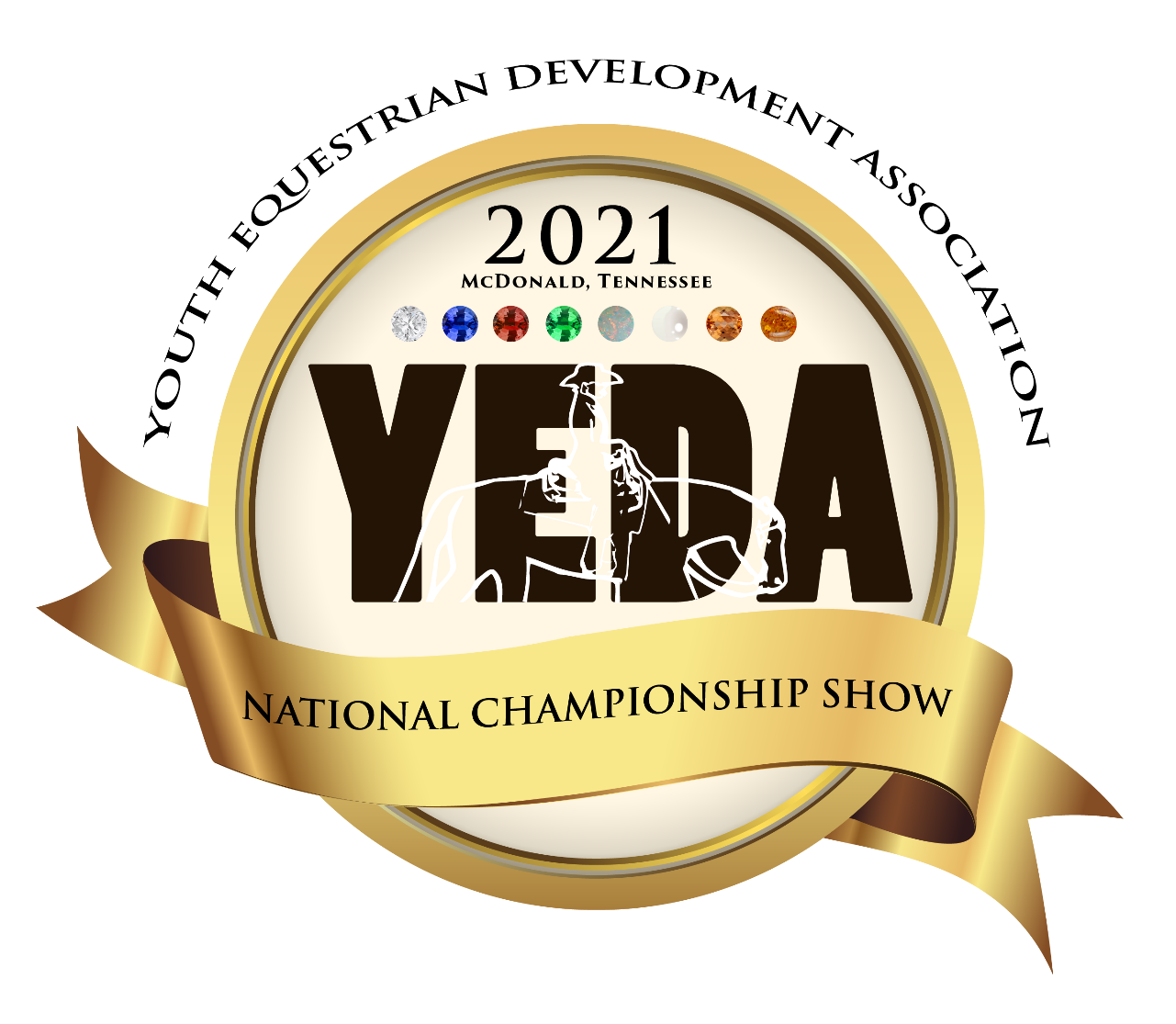 June 24-27, 2021THURSDAY – FRIDAY – SATURDAY – SUNDAYSHOWBILL Catalog Tri-State Exhibition Center 
200 Natures Trail SWMcDonald, TN 37353The JudgesInvitational Judge Pete McAlisterStewardsRing Steward AJay LanzerRing Steward BMarc Gellart Show OfficialsNational StewardJenna KingeryShow StewardStephanie SteinerShow ManagerMolly Niese  Show SecretaryTerri Rafeld Point SecretaryHaley Bok AnnouncerKent Morris Medical Personal Christy FitzpatrickAPRN-CNPSaddle StewardMadie YoungpeterPaddock Steward Katie Finkes-TurnerDraw Table Managed by Rebecca HuddlestonYEDA MISSION STATEMENTOur mission is to provide an equestrian riding program for youth students, via both instructional and experiential learning opportunities. To accomplish this we will engage in equestrian competitions, instructional clinics, networking events and occasions for recruitment that includes but not limited to scholarship disbursements.National Championship Weekend Patterns State Invitational: All Classes Pattern # 10 Individual Classes:   All Classes Pattern #11Team Classes:  All Classes Pattern #12Diamond Elite: Pattern #7Note: All Reining classes will the NRHA PatternsThe pattern book can be found on SHOWYEDA.comWatch Live:
Live Feed will be available through YEDA’s YouTube channel provided by Brian Bode. More details to come soon. TEAM DOOR DECORATIONS CONTESTS:
All YEDA Teams will be given a dressing room to store their items during the show. We would like to invite ALL teams to participate in a door decorating contest that captures the essence of your team and YEDA. Teams will create a door decoration that will cover the exterior of their dressing room door facing the aisle and exterior. 
YEDA Door Decorating  Contest and Judges Rubric 2021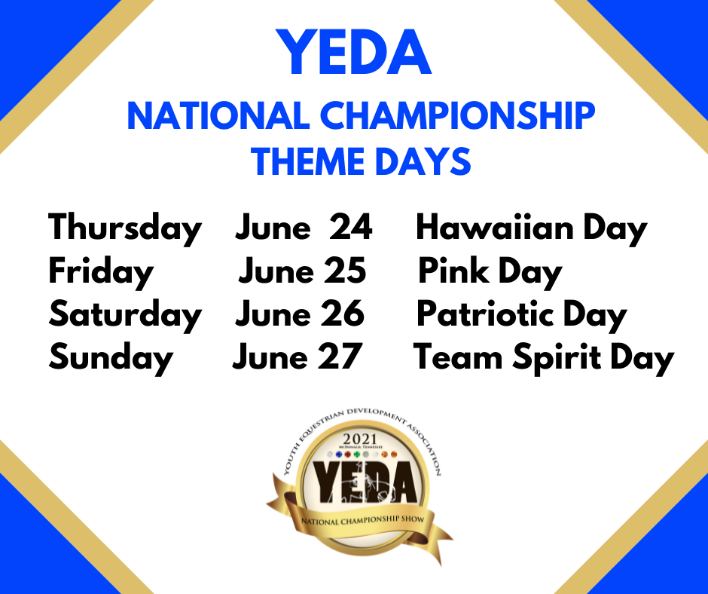 ***Riders will be drawing the horses not the coaches, the rider or a representative for the rider needs to be there to draw the horse***Tentative Class Order – Final order and classes will be determined after the last regular season qualifying show.Invitational Group 20 Diamond Division ReiningInvitational Group 15 Senior High Ruby Rail Horsemanship Invitational Group 18 Senior High Sapphire Division Ranch Riding Invitational Group 13 Senior High Emerald Rail HorsemanshipInvitational Group 10 Junior High Sapphire Division Ranch Riding Invitational Group 5 Junior High Emerald Rail HorsemanshipInvitational Group 28 Alumni Sapphire Division Ranch Riding Invitational Group 7 Junior High Ruby Rail Horsemanship Invitational Group 3 Junior High Opal Rail Horsemanship Invitational Group 25 Alumni Emerald Rail HorsemanshipLunch Break & Arena DragYEDA Royalty Court Presentation                        Presentation of ScholarshipsInvitational Group 1 Elementary Pearl Rail Horsemanship Invitational Group 9 Junior High Sapphire Rail/Pattern Horsemanship Invitational Group 11 Senior High Opal Rail Horsemanship Invitational Group 27 Alumni Sapphire Division Rail/Pattern Horsemanship Invitational Group 2 Elementary Pearl Pattern HorsemanshipInvitational Group 4 Junior High Opal Pattern Horsemanship Invitational Group 12 Senior High Opal Pattern Horsemanship Invitational Group 17 Senior High Sapphire Division Rail/Pattern Horsemanship Invitational Group 6 Junior High Emerald Pattern HorsemanshipInvitational Group 14 Senior High Emerald Pattern Horsemanship Invitational Group 27 Alumni Emerald Pattern HorsemanshipInvitational Group 8 Junior High Ruby Pattern Horsemanship Invitational Group 16 Senior High Ruby Pattern HorsemanshipInvitational Group 19 Senior High Diamond Pattern and Rail HorsemanshipAwards PresentationSportsmanship  Best Groomed Horse  Horse of the Day***Riders will be drawing the horses not the coaches, the rider or a representative for the rider needs to be there to draw the horse***Tentative Class Order – Final order and classes will be determined after the last regular season qualifying show.Individual Group 20 Diamond Division ReiningIndividual Group 15 Senior High Ruby Rail Horsemanship Split AIndividual Group 18 Senior High Sapphire Division Ranch RidingIndividual Group 15 Senior High Ruby Rail Horsemanship Split BIndividual Group 13 Senior High Emerald Rail Horsemanship Split AIndividual Group 3 Junior High Opal Rail Horsemanship Split AIndividual Group 13 Senior High Emerald Rail Horsemanship Split BIndividual Group 3 Junior High Opal Rail Horsemanship Split BIndividual Group 17 Senior High Sapphire Division Rail/Pattern Horsemanship Split AIndividual Group 17 Senior High Sapphire Division Rail/Pattern Horsemanship Split B Lunch BreakTough Enough to Wear Pink Durango Boot Races Individual Group 25 EWD Topaz Pattern and Rail Assisted HorsemanshipIndividual Group 1 Elementary Pearl Rail Horsemanship Split AIndividual Group 5 Junior High Emerald Rail Horsemanship Split AIndividual Group 1 Elementary Pearl Rail Horsemanship Split BIndividual Group 5 Junior High Emerald Rail Horsemanship Split BIndividual Group 19 Senior High Diamond Pattern and Rail HorsemanshipIndividual Group 15 Senior High Ruby Rail Horsemanship FinalsIndividual Group 27 Alumni Sapphire Pattern & Rail HorsemanshipIndividual Group 13 Senior High Emerald Rail Horsemanship Finals Individual Group 3 Junior High Opal Rail Horsemanship Finals Individual Group 17 Senior High Sapphire Division Rail/Pattern Horsemanship Finals Individual Group 1 Elementary Pearl Rail Horsemanship Finals Individual Group 5 Junior High Emerald Rail Horsemanship Finals Individual Group 25 Alumni Emerald HorsemanshipAwards PresentationSenior High Point Awards  Sportsmanship Best Groomed Horse  Horse of the Day ***Riders will be drawing the horses not the coaches, the rider or a representative for the rider needs to be there to draw the horse***Tentative Class Order – Final order and classes will be determined after the last regular season qualifying show.Individual Group 10 Junior High Sapphire Division Ranch Riding Individual Group 28 Alumni Sapphire Division Ranch RidingIndividual Group 11 Senior High Opal Rail HorsemanshipIndividual Group 7 Junior High Ruby Rail HorsemanshipIndividual Group 14 Senior High Emerald Pattern HorsemanshipIndividual Group 6 Junior High Emerald Pattern HorsemanshipIndividual Group 26 Alumni Emerald Pattern HorsemanshipIndividual Group 16 Senior High Ruby Pattern HorsemanshipIndividual Group 8 Junior High Ruby Pattern Horsemanship Individual Group 24 EWD Topaz Pattern and Rail Independent HorsemanshipLunch Break  Coaches CalcuttaIndividual Group 22 EWD Amber Pattern and Rail Independent HorsemanshipIndividual Group 4 Junior High Opal Pattern HorsemanshipIndividual Group 2 Elementary Pearl Pattern HorsemanshipIndividual Group 12 Senior High Opal Pattern HorsemanshipIndividual Group 10 Junior High Sapphire Rail/Pattern HorsemanshipTeam Group 13 Senior High Emerald Rail HorsemanshipTeam Group 19 Senior High Diamond Pattern and Rail HorsemanshipTeam Group 3 Junior High Opal Rail HorsemanshipTeam Group 18 Senior High Sapphire Division Ranch Riding Awards PresentationJunior High Point AwardsSportsmanship  Best Groomed Horse  Horse of the Day ***Riders will be drawing the horses not the coaches, the rider or a representative for the rider needs to be there to draw the horse***Tentative Class Order – Final order and classes will be determined after the last regular season qualifying show.Team Group 20 Senior High Diamond Division – ReiningTeam Group 9 Junior High Sapphire Rail/Pattern HorsemanshipTeam Group 5 Junior High Emerald Rail HorsemanshipTeam Group 7 Junior High Ruby Rail HorsemanshipTeam Group 11 Senior High Opal Rail HorsemanshipTeam Group 15 Senior High Ruby Rail HorsemanshipTeam Group 14 Senior High Emerald Pattern HorsemanshipTeam Group 6 Junior High Emerald Pattern HorsemanshipTeam Group 12 Senior High Opal Pattern Horsemanship Team Group 4 Junior High Opal Pattern Horsemanship Lunch BreakTeam Group 16 Senior High Ruby Pattern Horsemanship Team Group 8 Junior High Ruby Pattern Horsemanship Team Group 18 Senior High Sapphire Rail/Pattern HorsemanshipTeam Group 9 Junior High Sapphire Rail/Pattern Horsemanship Individual Group 22 Diamond Elite Horsemanship Awards Presentation Team ParadeHorse of the Day    Best Groomed Horse     Team Awards Entry Information, Deadlines, and Scratch Refund Policy:Please email all entries by May 22nd. This is necessary to invite other riders in the event that a qualifier chooses not to participate. The due date for hard copy entries and payment is May 29, 2021.Entries received after the due date may not be accepted.  The Closing Date is the date in which the program will be published and any changes after the closing date will not be in the official program and will be hand written in at the coaches meeting. The closing date for the show is 8:00am June 4, 2021. In the event you have a scratch prior to the closing date, use the attached Pre-Closing Date Refund Request Form to ensure a full refund.  Remember, this document needs to complete in its entirety AND received by the show secretary by 8:00am of the closing date to ensure a refund.Entry fees for scratches occurring after the closing date/time, will be refunded only under extraordinary circumstances.  If you feel your rider/s circumstances rise to this level, you may complete a Post-Closing Date Refund Request Form located under Coaches Forms on the YEDA Website.  Your request will be reviewed and voted on the first scheduled meeting following its receipt.  You will be notified of the results within two business days of the vote.  In the event a refund is to be issued, a check will be mailed within two weeks of the vote.SubstitutionsSubstitutions will be permitted for team classes only providing they comply with ALL the listed parameters, same day, same division, same class. Diamond EliteAll High School Teams who qualified for can have a Diamond Elite Rider participate in Sunday’s Diamond Elite class. Payment$50 per entry + $10 Office Fee + $10 Live Media Fee  Please make checks payable to 'YEDA'.When possible, please avoid writing multiple checks.Rent and/or Provide a Horse1 horse is required for every 12 rides for the entire show. 1 height weight horse will cover 8 rides for the entire show. (This is not per day, add up your total entries for the entries show to determine your rides) For example, one rider competing in both rail and pattern class will equal two rides. If you are unable to provide enough horses to meet the needs of your entries, you may rent rides at the cost of $30 each. Horses need to be provided or rental fee must be paid for all rides including riders who qualify for nationals through the invitational on Friday and diamond elite. Height/Weight:Please take note the height/weight notification box. The show committee will follow the YEDA rulebook suggestion for Height/Weight riders. The limits for slight/older horses will be 5’9” – 160#. Please avoid brining horses and ponies between the size of 13.3 – 14.2. If the rider exceeds these either of these limits, please mark the appropriate check box on the entry form. This will bring the rider to attention so that the riders height and weight can be observed in the database. This same column is also offered on the horse description page to note which horses need to be height/weight horses. Horses who are height/weight horses are horses whom it is bad for their health or carry a rider of a size greater than 5’9” and/or 160#. Please avoid brining horses and ponies between the size of 13.3 – 14.2. It is very important that you try to provide horses Wednesday Evening through Sunday, because of the warmup and to use the horses to their full potential. There will be great consideration used to not overuse the horses throughout the week! If you cannot provide your horses for the full show, please contact a YEDA Founder to discuss options.Each Team Entry Form must contain the following statement to be signed by the Coach/ designated representative of each member team making entry.This entry constitutes an agreement and affirmation that the team, riders, coaches, trainers and/or any affiliate, agent, and/or representative of the aforementioned individuals making entries (hereinafter collectively referred to as “Exhibitor(s)”), shall accept and abide by the rules of YEDA and of the Show, that each rider is eligible as entered. Exhibitors certify that each rider is eligible for competition in the level entered, and that Exhibitors will accept any rulings of the YEDA with respect to their conduct as final and beyond contestation. Additionally, Exhibitors agree to defend and hold YEDA, its directors, official, employees, and all persons, stables, and/or other entities providing facilities, horses or equipment for YEDA Shows and activities (hereinafter collectively referred to as “YEDA & Affiliates”), harmless for any claim action, or suit, including claim, action, or suit for injury, property damage, or death sustained during participation in the show by the entity, his/her coach, trainer or visitors. Furthermore, Exhibitors hereby acknowledge and recognize that competing in YEDA and event and/or show is an inherently dangerous activity and may result in substantial and serious injury, including but not limited to, maiming, paralysis, and/or death, and that all of the aforementioned individuals openly and freely accept all of the potential risks association with participation in YEDA events/shows. Accordingly Exhibitors agree to waive, release, and hold harmless the YEDA & Affiliates from any and all actions, causes of action, suits, debts, promises, damages, judgments, claims, and/or demands whatsoever, in law and/or equity. In making entry into YEDA Competition or event, team and/or individuals explicitly indemnify YEDA & Affiliates from any threatened and/or actual liability, and agree to defend YEDA & Affiliates from the same.Coaches Signature: ____________________________________________________________  Date: ________________Each Team Entry Form must contain the following statement to be signed by the Coach/ designated representative of each member team making entry.This entry constitutes an agreement and affirmation that the team, riders, coaches, trainers and/or any affiliate, agent, and/or representative of the aforementioned individuals making entries (hereinafter collectively referred to as “Exhibitor(s)”), shall accept and abide by the rules of YEDA and of the Show, that each rider is eligible as entered. Exhibitors certify that each rider is eligible for competition in the level entered, and that Exhibitors will accept any rulings of the YEDA with respect to their conduct as final and beyond contestation. Additionally, Exhibitors agree to defend and hold YEDA, its directors, official, employees, and all persons, stables, and/or other entities providing facilities, horses or equipment for YEDA Shows and activities (hereinafter collectively referred to as “YEDA & Affiliates”), harmless for any claim action, or suit, including claim, action, or suit for injury, property damage, or death sustained during participation in the show by the entity, his/her coach, trainer or visitors. Furthermore, Exhibitors hereby acknowledge and recognize that competing in YEDA and event and/or show is an inherently dangerous activity and may result in substantial and serious injury, including but not limited to, maiming, paralysis, and/or death, and that all of the aforementioned individuals openly and freely accept all of the potential risks association with participation in YEDA events/shows. Accordingly Exhibitors agree to waive, release, and hold harmless the YEDA & Affiliates from any and all actions, causes of action, suits, debts, promises, damages, judgments, claims, and/or demands whatsoever, in law and/or equity. In making entry into YEDA Competition or event, team and/or individuals explicitly indemnify YEDA & Affiliates from any threatened and/or actual liability, and agree to defend YEDA & Affiliates from the same.Coaches Signature: ____________________________________________________________  Date: ________________Each Team Entry Form must contain the following statement to be signed by the Coach/ designated representative of each member team making entry.This entry constitutes an agreement and affirmation that the team, riders, coaches, trainers and/or any affiliate, agent, and/or representative of the aforementioned individuals making entries (hereinafter collectively referred to as “Exhibitor(s)”), shall accept and abide by the rules of YEDA and of the Show, that each rider is eligible as entered. Exhibitors certify that each rider is eligible for competition in the level entered, and that Exhibitors will accept any rulings of the YEDA with respect to their conduct as final and beyond contestation. Additionally, Exhibitors agree to defend and hold YEDA, its directors, official, employees, and all persons, stables, and/or other entities providing facilities, horses or equipment for YEDA Shows and activities (hereinafter collectively referred to as “YEDA & Affiliates”), harmless for any claim action, or suit, including claim, action, or suit for injury, property damage, or death sustained during participation in the show by the entity, his/her coach, trainer or visitors. Furthermore, Exhibitors hereby acknowledge and recognize that competing in YEDA and event and/or show is an inherently dangerous activity and may result in substantial and serious injury, including but not limited to, maiming, paralysis, and/or death, and that all of the aforementioned individuals openly and freely accept all of the potential risks association with participation in YEDA events/shows. Accordingly Exhibitors agree to waive, release, and hold harmless the YEDA & Affiliates from any and all actions, causes of action, suits, debts, promises, damages, judgments, claims, and/or demands whatsoever, in law and/or equity. In making entry into YEDA Competition or event, team and/or individuals explicitly indemnify YEDA & Affiliates from any threatened and/or actual liability, and agree to defend YEDA & Affiliates from the same.Coaches Signature: ____________________________________________________________  Date: ________________Each Team Entry Form must contain the following statement to be signed by the Coach/ designated representative of each member team making entry.This entry constitutes an agreement and affirmation that the team, riders, coaches, trainers and/or any affiliate, agent, and/or representative of the aforementioned individuals making entries (hereinafter collectively referred to as “Exhibitor(s)”), shall accept and abide by the rules of YEDA and of the Show, that each rider is eligible as entered. Exhibitors certify that each rider is eligible for competition in the level entered, and that Exhibitors will accept any rulings of the YEDA with respect to their conduct as final and beyond contestation. Additionally, Exhibitors agree to defend and hold YEDA, its directors, official, employees, and all persons, stables, and/or other entities providing facilities, horses or equipment for YEDA Shows and activities (hereinafter collectively referred to as “YEDA & Affiliates”), harmless for any claim action, or suit, including claim, action, or suit for injury, property damage, or death sustained during participation in the show by the entity, his/her coach, trainer or visitors. Furthermore, Exhibitors hereby acknowledge and recognize that competing in YEDA and event and/or show is an inherently dangerous activity and may result in substantial and serious injury, including but not limited to, maiming, paralysis, and/or death, and that all of the aforementioned individuals openly and freely accept all of the potential risks association with participation in YEDA events/shows. Accordingly Exhibitors agree to waive, release, and hold harmless the YEDA & Affiliates from any and all actions, causes of action, suits, debts, promises, damages, judgments, claims, and/or demands whatsoever, in law and/or equity. In making entry into YEDA Competition or event, team and/or individuals explicitly indemnify YEDA & Affiliates from any threatened and/or actual liability, and agree to defend YEDA & Affiliates from the same.Coaches Signature: ____________________________________________________________  Date: ________________Each Team Entry Form must contain the following statement to be signed by the Coach/ designated representative of each member team making entry.This entry constitutes an agreement and affirmation that the team, riders, coaches, trainers and/or any affiliate, agent, and/or representative of the aforementioned individuals making entries (hereinafter collectively referred to as “Exhibitor(s)”), shall accept and abide by the rules of YEDA and of the Show, that each rider is eligible as entered. Exhibitors certify that each rider is eligible for competition in the level entered, and that Exhibitors will accept any rulings of the YEDA with respect to their conduct as final and beyond contestation. Additionally, Exhibitors agree to defend and hold YEDA, its directors, official, employees, and all persons, stables, and/or other entities providing facilities, horses or equipment for YEDA Shows and activities (hereinafter collectively referred to as “YEDA & Affiliates”), harmless for any claim action, or suit, including claim, action, or suit for injury, property damage, or death sustained during participation in the show by the entity, his/her coach, trainer or visitors. Furthermore, Exhibitors hereby acknowledge and recognize that competing in YEDA and event and/or show is an inherently dangerous activity and may result in substantial and serious injury, including but not limited to, maiming, paralysis, and/or death, and that all of the aforementioned individuals openly and freely accept all of the potential risks association with participation in YEDA events/shows. Accordingly Exhibitors agree to waive, release, and hold harmless the YEDA & Affiliates from any and all actions, causes of action, suits, debts, promises, damages, judgments, claims, and/or demands whatsoever, in law and/or equity. In making entry into YEDA Competition or event, team and/or individuals explicitly indemnify YEDA & Affiliates from any threatened and/or actual liability, and agree to defend YEDA & Affiliates from the same.Coaches Signature: ____________________________________________________________  Date: ________________Each Team Entry Form must contain the following statement to be signed by the Coach/ designated representative of each member team making entry.This entry constitutes an agreement and affirmation that the team, riders, coaches, trainers and/or any affiliate, agent, and/or representative of the aforementioned individuals making entries (hereinafter collectively referred to as “Exhibitor(s)”), shall accept and abide by the rules of YEDA and of the Show, that each rider is eligible as entered. Exhibitors certify that each rider is eligible for competition in the level entered, and that Exhibitors will accept any rulings of the YEDA with respect to their conduct as final and beyond contestation. Additionally, Exhibitors agree to defend and hold YEDA, its directors, official, employees, and all persons, stables, and/or other entities providing facilities, horses or equipment for YEDA Shows and activities (hereinafter collectively referred to as “YEDA & Affiliates”), harmless for any claim action, or suit, including claim, action, or suit for injury, property damage, or death sustained during participation in the show by the entity, his/her coach, trainer or visitors. Furthermore, Exhibitors hereby acknowledge and recognize that competing in YEDA and event and/or show is an inherently dangerous activity and may result in substantial and serious injury, including but not limited to, maiming, paralysis, and/or death, and that all of the aforementioned individuals openly and freely accept all of the potential risks association with participation in YEDA events/shows. Accordingly Exhibitors agree to waive, release, and hold harmless the YEDA & Affiliates from any and all actions, causes of action, suits, debts, promises, damages, judgments, claims, and/or demands whatsoever, in law and/or equity. In making entry into YEDA Competition or event, team and/or individuals explicitly indemnify YEDA & Affiliates from any threatened and/or actual liability, and agree to defend YEDA & Affiliates from the same.Coaches Signature: ____________________________________________________________  Date: ________________Each Team Entry Form must contain the following statement to be signed by the Coach/ designated representative of each member team making entry.This entry constitutes an agreement and affirmation that the team, riders, coaches, trainers and/or any affiliate, agent, and/or representative of the aforementioned individuals making entries (hereinafter collectively referred to as “Exhibitor(s)”), shall accept and abide by the rules of YEDA and of the Show, that each rider is eligible as entered. Exhibitors certify that each rider is eligible for competition in the level entered, and that Exhibitors will accept any rulings of the YEDA with respect to their conduct as final and beyond contestation. Additionally, Exhibitors agree to defend and hold YEDA, its directors, official, employees, and all persons, stables, and/or other entities providing facilities, horses or equipment for YEDA Shows and activities (hereinafter collectively referred to as “YEDA & Affiliates”), harmless for any claim action, or suit, including claim, action, or suit for injury, property damage, or death sustained during participation in the show by the entity, his/her coach, trainer or visitors. Furthermore, Exhibitors hereby acknowledge and recognize that competing in YEDA and event and/or show is an inherently dangerous activity and may result in substantial and serious injury, including but not limited to, maiming, paralysis, and/or death, and that all of the aforementioned individuals openly and freely accept all of the potential risks association with participation in YEDA events/shows. Accordingly Exhibitors agree to waive, release, and hold harmless the YEDA & Affiliates from any and all actions, causes of action, suits, debts, promises, damages, judgments, claims, and/or demands whatsoever, in law and/or equity. In making entry into YEDA Competition or event, team and/or individuals explicitly indemnify YEDA & Affiliates from any threatened and/or actual liability, and agree to defend YEDA & Affiliates from the same.Coaches Signature: ____________________________________________________________  Date: ________________Each Team Entry Form must contain the following statement to be signed by the Coach/ designated representative of each member team making entry.This entry constitutes an agreement and affirmation that the team, riders, coaches, trainers and/or any affiliate, agent, and/or representative of the aforementioned individuals making entries (hereinafter collectively referred to as “Exhibitor(s)”), shall accept and abide by the rules of YEDA and of the Show, that each rider is eligible as entered. Exhibitors certify that each rider is eligible for competition in the level entered, and that Exhibitors will accept any rulings of the YEDA with respect to their conduct as final and beyond contestation. Additionally, Exhibitors agree to defend and hold YEDA, its directors, official, employees, and all persons, stables, and/or other entities providing facilities, horses or equipment for YEDA Shows and activities (hereinafter collectively referred to as “YEDA & Affiliates”), harmless for any claim action, or suit, including claim, action, or suit for injury, property damage, or death sustained during participation in the show by the entity, his/her coach, trainer or visitors. Furthermore, Exhibitors hereby acknowledge and recognize that competing in YEDA and event and/or show is an inherently dangerous activity and may result in substantial and serious injury, including but not limited to, maiming, paralysis, and/or death, and that all of the aforementioned individuals openly and freely accept all of the potential risks association with participation in YEDA events/shows. Accordingly Exhibitors agree to waive, release, and hold harmless the YEDA & Affiliates from any and all actions, causes of action, suits, debts, promises, damages, judgments, claims, and/or demands whatsoever, in law and/or equity. In making entry into YEDA Competition or event, team and/or individuals explicitly indemnify YEDA & Affiliates from any threatened and/or actual liability, and agree to defend YEDA & Affiliates from the same.Coaches Signature: ____________________________________________________________  Date: ________________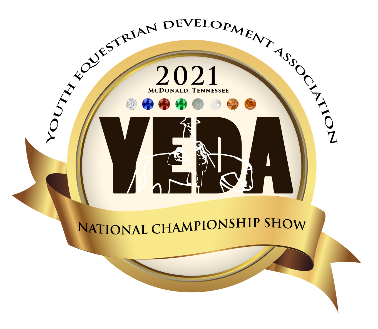 National ChampionshipsJune 24-27, 2021Horse Description FormRide & Horse count is based on the total number of riders for the entire show.Team: ___________________________________________________________Ride & Horse count is based on the total number of riders for the entire show.Total Owed: ______________Please make checks payable to: YEDA                            Due date for entries and payment is May 29, 2021For Questions Contact Laura Smith Cell: 419-957-9054 Email: mniese@showyeda.comMail Entries to: 18390 St. Rt. 568 Findlay, OH 45840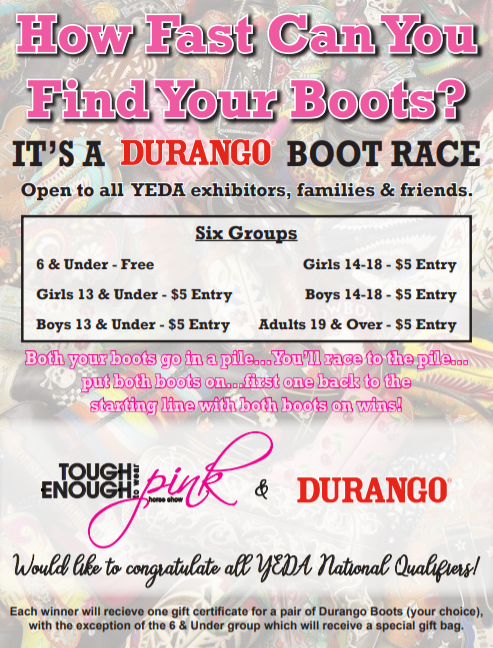 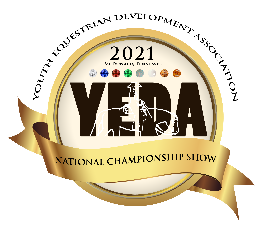 Show Officials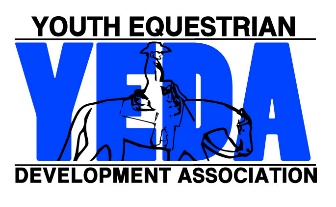 National Championship Judge ACarla Wennberg An AQHA, NRHA, and NSBA carded for over 25 years. Judged AQHA World Show 14 times, the AQHYA Show and the Congress 4 times, and 2008 Professional Horsewoman of the Year for AQHA. Carla is the current head coach for St. Andrews Equestrian Western Team, winning back-to-back National Championships in 2016 and 2017. Carla has also judged many team riding style competitions including IHSA Nationals.National Championship Judge BJohn TuckeyAn AQHA, APHA, NRHA, NRCHA, NSBA carded judge for 25 plus years. Judged multiple world shows and the Congress, the NRHA Futurity, and Derby all multiple times. Along with many major shows around the world. John also has extensive experience judging team riding style competitions such as IHSA and YEDA.June 24-27, 2021Time ScheduleJune 24-27, 2021Wednesday, June 23:Horse Check-In YEDA Royalty Competition Starts at 1 PM Coaches Welcome and Intro Meeting 4pm-4:45pm Horse Warmup at 5 pm Thursday June 24: THEME: Hawaiian Day7:00 am Coaches Meeting 7:30 am Live Draw Begins 7:45 am Horse Warm Up 8:45am Clear Arena and Drag, Conclusion of drag: Opening Ceremony9:00am Invitational BeginsDuring Lunch Break Present YEDA Royalty Court and Scholarship presentations  Awards Presentation: Good Grooming and Horse of the DayFriday June 25: Morning  Pink DayTHEME: Pink Day7:00 am Coaches Meeting 7:30 am Live Draw Begins 7:45 am Horse Warm Up8:45am Clear Arena and Drag, Conclusion of drag: Opening Ceremony9:00am Individual Championship Day begins Friday June 25: AfternoonLunch Break:  TETWP Durango Boot Races Awards Presentation: Individual High Point Rider Awards, Good Grooming, Horse of the Day, and SportsmanshipSaturday June 26th:THEME: Patriotic Day 7:00 am Coaches Meeting 7:30 am Live Draw Begins 7:45 am Horse Warm Up8:45 am Clear Arena and Drag, Conclusion of drag: Opening Ceremony9:00 am Finish the Individual Competition and begin Team CompetitionLunch Break Horsemanship Coaches CalcuttaAwards Presentation: Sportsmanship, Good Grooming and Horse of the DaySunday June 27th:THEME: Team Spirit Day 7:00 am Coaches Meeting 7:15 am Live Draw Begins (Frist 4 Classes)7:30 am Horse Warm Up 8:15-8:45 Cowboy Church8:45 am Clear Arena and Drag, Conclusion of drag: Opening Ceremony8:45 am Continuation of the Live Horse Draw9:00 am Show Begins finish Team CompetitionAwards Presentation: Team awards and parade Horse of the day and SportsmanshipThursday June 24, 2021State Invitational7:00 am Coaches Meeting 7:30 am Live Draw Begins 7:45 am Horse Warm Up 8:45am Clear Arena / Drag, Conclusion of drag: Opening Ceremony9:00am Invitational BeginsTHEME: Hawaiian Day Friday June 25, 2021Individual National Championship7:00 am Coaches Meeting 7:30 am Live Draw Begins 7:45 am Horse Warm Up 8:45am Clear Arena / Drag, Conclusion of drag: Opening Ceremony9:00am Show BeginsTHEME: Pink DaySaturday June 26, 2021Individual & Team National Championship 7:00 am Coaches Meeting 7:30 am Live Draw Begins 7:45 am Horse Warm Up 8:45am Clear Arena / Drag, Conclusion of drag: Opening Ceremony9:00am Show BeginsTHEME: Patriotic  DaySunday June 27, 2021Individual & Team National Championship 7:00 am Coaches Meeting 7:15 am Live Draw Begins (Frist 4 Classes)7:30 am Horse Warm Up 8:15-8:45  Cowboy Church 8:45 am Clear Arena /Drag, Conclusion of drag: Opening Ceremony8:45 am Continuation of the Live Horse Draw9:00 am Show Begins finish Team CompetitionTHEME: Team Spirit  DayNational Championship State Invitational  Thursday, June 24, 2021Junior High TeamCoach Name:Team Name:Coach Phone Number:Coach Email:For Questions Contact Laura Smith  Cell: 419-957-9054Email:  niesem72@gmail.comMail Entries to:Molly Niese 18390 St Rt 568Findlay, Ohio 45840For Questions Contact Laura Smith  Cell: 419-957-9054Email:  niesem72@gmail.comMail Entries to:Molly Niese 18390 St Rt 568Findlay, Ohio 45840For Questions Contact Laura Smith  Cell: 419-957-9054Email:  niesem72@gmail.comMail Entries to:Molly Niese 18390 St Rt 568Findlay, Ohio 4584091078563344For Questions Contact Laura Smith  Cell: 419-957-9054Email:  niesem72@gmail.comMail Entries to:Molly Niese 18390 St Rt 568Findlay, Ohio 45840For Questions Contact Laura Smith  Cell: 419-957-9054Email:  niesem72@gmail.comMail Entries to:Molly Niese 18390 St Rt 568Findlay, Ohio 45840For Questions Contact Laura Smith  Cell: 419-957-9054Email:  niesem72@gmail.comMail Entries to:Molly Niese 18390 St Rt 568Findlay, Ohio 45840Sapphire Rail/Pattern HorsemanshipSapphire Ranch Riding Ruby Rail HorsemanshipRuby Pattern ClassEmerald Rail HorsemanshipEmerald Pattern ClassOpal Rail HorsemanshipOpal Rail HorsemanshipOpal Pattern ClassOpal Pattern Class$70PerClassBack #Ht WtRider NameSapphire Rail/Pattern HorsemanshipSapphire Ranch Riding Ruby Rail HorsemanshipRuby Pattern ClassEmerald Rail HorsemanshipEmerald Pattern ClassOpal Rail HorsemanshipOpal Rail HorsemanshipOpal Pattern ClassOpal Pattern ClassTotal $HtWtHtWtHtWtHtWtHtWtHtWtHtWtHtWtHtWtHtWtIf you need more room for more entries print additional entry forms Or extend the page using the inserting rows below tool.If you need more room for more entries print additional entry forms Or extend the page using the inserting rows below tool.If you need more room for more entries print additional entry forms Or extend the page using the inserting rows below tool.If you need more room for more entries print additional entry forms Or extend the page using the inserting rows below tool.If you need more room for more entries print additional entry forms Or extend the page using the inserting rows below tool.If you need more room for more entries print additional entry forms Or extend the page using the inserting rows below tool.If you need more room for more entries print additional entry forms Or extend the page using the inserting rows below tool.If you need more room for more entries print additional entry forms Or extend the page using the inserting rows below tool.If you need more room for more entries print additional entry forms Or extend the page using the inserting rows below tool.If you need more room for more entries print additional entry forms Or extend the page using the inserting rows below tool.SubtotalSubtotalNational Championship State Invitational  Thursday, June 24, 2021Senior High TeamCoach Name:Team Name:Coach Phone Number:Coach Email:For Questions Contact Laura Smith  Cell: 419-957-9054Email:  niesem72@gmail.comMail Entries to:Molly Niese 18390 St Rt 568Findlay, Ohio 45840For Questions Contact Laura Smith  Cell: 419-957-9054Email:  niesem72@gmail.comMail Entries to:Molly Niese 18390 St Rt 568Findlay, Ohio 45840For Questions Contact Laura Smith  Cell: 419-957-9054Email:  niesem72@gmail.comMail Entries to:Molly Niese 18390 St Rt 568Findlay, Ohio 4584020191718151613141112For Questions Contact Laura Smith  Cell: 419-957-9054Email:  niesem72@gmail.comMail Entries to:Molly Niese 18390 St Rt 568Findlay, Ohio 45840For Questions Contact Laura Smith  Cell: 419-957-9054Email:  niesem72@gmail.comMail Entries to:Molly Niese 18390 St Rt 568Findlay, Ohio 45840For Questions Contact Laura Smith  Cell: 419-957-9054Email:  niesem72@gmail.comMail Entries to:Molly Niese 18390 St Rt 568Findlay, Ohio 45840Diamond ReiningDiamond Pattern & Rail HorsemanshipSapphire Rail/Pattern HorsemanshipSapphire Ranch RidingRuby Rail HorsemanshipRuby Pattern ClassEmerald Rail HorsemanshipEmerald Pattern ClassOpal Rail HorsemanshipOpal Pattern Class$70PerClassBack #Ht WtRider NameDiamond ReiningDiamond Pattern & Rail HorsemanshipSapphire Rail/Pattern HorsemanshipSapphire Ranch RidingRuby Rail HorsemanshipRuby Pattern ClassEmerald Rail HorsemanshipEmerald Pattern ClassOpal Rail HorsemanshipOpal Pattern ClassTotal $HtWtHtWtHtWtHtWtHtWtHtWtHtWtHtWtHtWtHtWtIf you need more room for more entries print additional entry forms Or extend the page using the inserting rows below tool.If you need more room for more entries print additional entry forms Or extend the page using the inserting rows below tool.If you need more room for more entries print additional entry forms Or extend the page using the inserting rows below tool.If you need more room for more entries print additional entry forms Or extend the page using the inserting rows below tool.If you need more room for more entries print additional entry forms Or extend the page using the inserting rows below tool.If you need more room for more entries print additional entry forms Or extend the page using the inserting rows below tool.If you need more room for more entries print additional entry forms Or extend the page using the inserting rows below tool.If you need more room for more entries print additional entry forms Or extend the page using the inserting rows below tool.If you need more room for more entries print additional entry forms Or extend the page using the inserting rows below tool.If you need more room for more entries print additional entry forms Or extend the page using the inserting rows below tool.If you need more room for more entries print additional entry forms Or extend the page using the inserting rows below tool.SubtotalSubtotalNational Championship State Invitational  Thursday, June 24, 2021Non-Team ClassesCoach Name:Team Name:Coach Phone Number:Coach Email:For Questions Contact Laura Smith  Cell: 419-957-9054Email:  niesem72@gmail.comMail Entries to:Molly Niese 18390 St Rt 568Findlay, Ohio 45840For Questions Contact Laura Smith  Cell: 419-957-9054Email:  niesem72@gmail.comMail Entries to:Molly Niese 18390 St Rt 568Findlay, Ohio 45840For Questions Contact Laura Smith  Cell: 419-957-9054Email:  niesem72@gmail.comMail Entries to:Molly Niese 18390 St Rt 568Findlay, Ohio 45840272825262122232424122For Questions Contact Laura Smith  Cell: 419-957-9054Email:  niesem72@gmail.comMail Entries to:Molly Niese 18390 St Rt 568Findlay, Ohio 45840For Questions Contact Laura Smith  Cell: 419-957-9054Email:  niesem72@gmail.comMail Entries to:Molly Niese 18390 St Rt 568Findlay, Ohio 45840For Questions Contact Laura Smith  Cell: 419-957-9054Email:  niesem72@gmail.comMail Entries to:Molly Niese 18390 St Rt 568Findlay, Ohio 45840Sapphire AlumniRail & PatternsSapphire AlumniRanch RidingEmerald AlumniRail HorsemanshipEmerald AlumniPatternEWD Amber P/R AssistedEWD Amber P/R IndependentEWD Topaz P/R AssistedEWD Topaz P/R IndependentEWD Topaz P/R IndependentPeal Rail HorsemanshipPeal Pattern ClassPeal Pattern Class$70PerClassBack #Rider NameTotal $If you need more room for more entries print additional entry forms Or extend the page using the inserting rows below tool.If you need more room for more entries print additional entry forms Or extend the page using the inserting rows below tool.If you need more room for more entries print additional entry forms Or extend the page using the inserting rows below tool.If you need more room for more entries print additional entry forms Or extend the page using the inserting rows below tool.If you need more room for more entries print additional entry forms Or extend the page using the inserting rows below tool.If you need more room for more entries print additional entry forms Or extend the page using the inserting rows below tool.If you need more room for more entries print additional entry forms Or extend the page using the inserting rows below tool.If you need more room for more entries print additional entry forms Or extend the page using the inserting rows below tool.If you need more room for more entries print additional entry forms Or extend the page using the inserting rows below tool.If you need more room for more entries print additional entry forms Or extend the page using the inserting rows below tool.If you need more room for more entries print additional entry forms Or extend the page using the inserting rows below tool.SubtotalSubtotalSubtotalNational Championships Individual Entries June 25 - 26, 2021Friday & SaturdayJunior High TeamCoach Name:Team Name:Coach Phone Number:Coach Email:For Questions Contact Laura Smith  Cell: 419-957-9054Email:  niesem72@gmail.comMail Entries to:Molly Niese 18390 St Rt 568Findlay, Ohio 45840For Questions Contact Laura Smith  Cell: 419-957-9054Email:  niesem72@gmail.comMail Entries to:Molly Niese 18390 St Rt 568Findlay, Ohio 45840For Questions Contact Laura Smith  Cell: 419-957-9054Email:  niesem72@gmail.comMail Entries to:Molly Niese 18390 St Rt 568Findlay, Ohio 4584091078563344For Questions Contact Laura Smith  Cell: 419-957-9054Email:  niesem72@gmail.comMail Entries to:Molly Niese 18390 St Rt 568Findlay, Ohio 45840For Questions Contact Laura Smith  Cell: 419-957-9054Email:  niesem72@gmail.comMail Entries to:Molly Niese 18390 St Rt 568Findlay, Ohio 45840For Questions Contact Laura Smith  Cell: 419-957-9054Email:  niesem72@gmail.comMail Entries to:Molly Niese 18390 St Rt 568Findlay, Ohio 45840Sapphire Rail/Pattern HorsemanshipSapphire Ranch Riding Ruby Rail HorsemanshipRuby Pattern ClassEmerald Rail HorsemanshipEmerald Pattern ClassOpal Rail HorsemanshipOpal Rail HorsemanshipOpal Pattern ClassOpal Pattern Class$70PerClassBack #Ht WtRider NameSapphire Rail/Pattern HorsemanshipSapphire Ranch Riding Ruby Rail HorsemanshipRuby Pattern ClassEmerald Rail HorsemanshipEmerald Pattern ClassOpal Rail HorsemanshipOpal Rail HorsemanshipOpal Pattern ClassOpal Pattern ClassTotal $HtWtHtWtHtWtHtWtHtWtHtWtHtWtHtWtHtWtHtWtIf you need more room for more entries print additional entry forms Or extend the page using the inserting rows below tool.If you need more room for more entries print additional entry forms Or extend the page using the inserting rows below tool.If you need more room for more entries print additional entry forms Or extend the page using the inserting rows below tool.If you need more room for more entries print additional entry forms Or extend the page using the inserting rows below tool.If you need more room for more entries print additional entry forms Or extend the page using the inserting rows below tool.If you need more room for more entries print additional entry forms Or extend the page using the inserting rows below tool.If you need more room for more entries print additional entry forms Or extend the page using the inserting rows below tool.If you need more room for more entries print additional entry forms Or extend the page using the inserting rows below tool.If you need more room for more entries print additional entry forms Or extend the page using the inserting rows below tool.If you need more room for more entries print additional entry forms Or extend the page using the inserting rows below tool.SubtotalSubtotalNational Championships Individual Entries June 25 - 26, 2021Friday & SaturdaySenior High TeamCoach Name:Team Name:Coach Phone Number:Coach Email:For Questions Contact Laura Smith  Cell: 419-957-9054Email:  niesem72@gmail.comMail Entries to:Molly Niese 18390 St Rt 568Findlay, Ohio 45840For Questions Contact Laura Smith  Cell: 419-957-9054Email:  niesem72@gmail.comMail Entries to:Molly Niese 18390 St Rt 568Findlay, Ohio 45840For Questions Contact Laura Smith  Cell: 419-957-9054Email:  niesem72@gmail.comMail Entries to:Molly Niese 18390 St Rt 568Findlay, Ohio 4584020191718151613141112For Questions Contact Laura Smith  Cell: 419-957-9054Email:  niesem72@gmail.comMail Entries to:Molly Niese 18390 St Rt 568Findlay, Ohio 45840For Questions Contact Laura Smith  Cell: 419-957-9054Email:  niesem72@gmail.comMail Entries to:Molly Niese 18390 St Rt 568Findlay, Ohio 45840For Questions Contact Laura Smith  Cell: 419-957-9054Email:  niesem72@gmail.comMail Entries to:Molly Niese 18390 St Rt 568Findlay, Ohio 45840Diamond Reining Diamond Pattern & Rail HorsemanshipSapphire Rail/Pattern HorsemanshipSapphire Ranch Riding Ruby Rail HorsemanshipRuby Pattern ClassEmerald Rail HorsemanshipEmerald Pattern ClassOpal Rail HorsemanshipOpal Pattern Class$70PerClassBack #Ht WtRider NameDiamond Reining Diamond Pattern & Rail HorsemanshipSapphire Rail/Pattern HorsemanshipSapphire Ranch Riding Ruby Rail HorsemanshipRuby Pattern ClassEmerald Rail HorsemanshipEmerald Pattern ClassOpal Rail HorsemanshipOpal Pattern ClassTotal $HtWtHtWtHtWtHtWtHtWtHtWtHtWtHtWtHtWtHtWtIf you need more room for more entries print additional entry forms Or extend the page using the inserting rows below tool.If you need more room for more entries print additional entry forms Or extend the page using the inserting rows below tool.If you need more room for more entries print additional entry forms Or extend the page using the inserting rows below tool.If you need more room for more entries print additional entry forms Or extend the page using the inserting rows below tool.If you need more room for more entries print additional entry forms Or extend the page using the inserting rows below tool.If you need more room for more entries print additional entry forms Or extend the page using the inserting rows below tool.If you need more room for more entries print additional entry forms Or extend the page using the inserting rows below tool.If you need more room for more entries print additional entry forms Or extend the page using the inserting rows below tool.If you need more room for more entries print additional entry forms Or extend the page using the inserting rows below tool.If you need more room for more entries print additional entry forms Or extend the page using the inserting rows below tool.If you need more room for more entries print additional entry forms Or extend the page using the inserting rows below tool.SubtotalSubtotalNational Championships Individual Entries June 25 - 26, 2021Friday & SaturdayNon – Team Classes Coach Name:Team Name:Coach Phone Number:Coach Email:For Questions Contact Laura Smith  Cell: 419-957-9054Email:  niesem72@gmail.comMail Entries to:Molly Niese 18390 St Rt 568Findlay, Ohio 45840For Questions Contact Laura Smith  Cell: 419-957-9054Email:  niesem72@gmail.comMail Entries to:Molly Niese 18390 St Rt 568Findlay, Ohio 45840For Questions Contact Laura Smith  Cell: 419-957-9054Email:  niesem72@gmail.comMail Entries to:Molly Niese 18390 St Rt 568Findlay, Ohio 45840272825262122232424112For Questions Contact Laura Smith  Cell: 419-957-9054Email:  niesem72@gmail.comMail Entries to:Molly Niese 18390 St Rt 568Findlay, Ohio 45840For Questions Contact Laura Smith  Cell: 419-957-9054Email:  niesem72@gmail.comMail Entries to:Molly Niese 18390 St Rt 568Findlay, Ohio 45840For Questions Contact Laura Smith  Cell: 419-957-9054Email:  niesem72@gmail.comMail Entries to:Molly Niese 18390 St Rt 568Findlay, Ohio 45840Sapphire AlumniRail & PatternsSapphire AlumniRanch RidingEmerald AlumniRail HorsemanshipEmerald AlumniPatternEWD Amber P/R AssistedEWD Amber P/R IndependentEWD Topaz P/R AssistedEWD Topaz P/R IndependentEWD Topaz P/R IndependentPeal Rail HorsemanshipPeal Rail HorsemanshipPeal Pattern Class$70PerClassBack #Rider NameTotal $If you need more room for more entries print additional entry forms Or extend the page using the inserting rows below tool.If you need more room for more entries print additional entry forms Or extend the page using the inserting rows below tool.If you need more room for more entries print additional entry forms Or extend the page using the inserting rows below tool.If you need more room for more entries print additional entry forms Or extend the page using the inserting rows below tool.If you need more room for more entries print additional entry forms Or extend the page using the inserting rows below tool.If you need more room for more entries print additional entry forms Or extend the page using the inserting rows below tool.If you need more room for more entries print additional entry forms Or extend the page using the inserting rows below tool.If you need more room for more entries print additional entry forms Or extend the page using the inserting rows below tool.If you need more room for more entries print additional entry forms Or extend the page using the inserting rows below tool.If you need more room for more entries print additional entry forms Or extend the page using the inserting rows below tool.If you need more room for more entries print additional entry forms Or extend the page using the inserting rows below tool.SubtotalSubtotalNational Championships Team Entries June 26 - 27, 2021Saturday & SundayJunior High TeamCoach Name:Team Name:Coach Phone Number:Coach Email:For Questions Contact Laura Smith  Cell: 419-957-9054Email:  niesem72@gmail.comMail Entries to:Molly Niese 18390 St Rt 568Findlay, Ohio 45840For Questions Contact Laura Smith  Cell: 419-957-9054Email:  niesem72@gmail.comMail Entries to:Molly Niese 18390 St Rt 568Findlay, Ohio 45840For Questions Contact Laura Smith  Cell: 419-957-9054Email:  niesem72@gmail.comMail Entries to:Molly Niese 18390 St Rt 568Findlay, Ohio 4584091078563344For Questions Contact Laura Smith  Cell: 419-957-9054Email:  niesem72@gmail.comMail Entries to:Molly Niese 18390 St Rt 568Findlay, Ohio 45840For Questions Contact Laura Smith  Cell: 419-957-9054Email:  niesem72@gmail.comMail Entries to:Molly Niese 18390 St Rt 568Findlay, Ohio 45840For Questions Contact Laura Smith  Cell: 419-957-9054Email:  niesem72@gmail.comMail Entries to:Molly Niese 18390 St Rt 568Findlay, Ohio 45840Sapphire Rail/Pattern HorsemanshipSapphire Ranch Riding Ruby Rail HorsemanshipRuby Pattern ClassEmerald Rail HorsemanshipEmerald Pattern ClassOpal Rail HorsemanshipOpal Rail HorsemanshipOpal Pattern ClassOpal Pattern Class$70PerClassBack #Ht WtRider NameSapphire Rail/Pattern HorsemanshipSapphire Ranch Riding Ruby Rail HorsemanshipRuby Pattern ClassEmerald Rail HorsemanshipEmerald Pattern ClassOpal Rail HorsemanshipOpal Rail HorsemanshipOpal Pattern ClassOpal Pattern ClassTotal $HtWtHtWtHtWtHtWtHtWtHtWtHtWtHtWtHtWtHtWtIf you need more room for more entries print additional entry forms Or extend the page using the inserting rows below tool.If you need more room for more entries print additional entry forms Or extend the page using the inserting rows below tool.If you need more room for more entries print additional entry forms Or extend the page using the inserting rows below tool.If you need more room for more entries print additional entry forms Or extend the page using the inserting rows below tool.If you need more room for more entries print additional entry forms Or extend the page using the inserting rows below tool.If you need more room for more entries print additional entry forms Or extend the page using the inserting rows below tool.If you need more room for more entries print additional entry forms Or extend the page using the inserting rows below tool.If you need more room for more entries print additional entry forms Or extend the page using the inserting rows below tool.If you need more room for more entries print additional entry forms Or extend the page using the inserting rows below tool.If you need more room for more entries print additional entry forms Or extend the page using the inserting rows below tool.SubtotalSubtotalNational Championships Team Entries June 26 - 27, 2021Saturday & SundaySenior High TeamCoach Name:Team Name:Coach Phone Number:Coach Email:For Questions Contact Laura SmithCell: 419-957-9054Email: mniese@showyeda.comMail Entries to:18390 St. Rt. 568 Findlay, OH 45840For Questions Contact Laura SmithCell: 419-957-9054Email: mniese@showyeda.comMail Entries to:18390 St. Rt. 568 Findlay, OH 45840For Questions Contact Laura SmithCell: 419-957-9054Email: mniese@showyeda.comMail Entries to:18390 St. Rt. 568 Findlay, OH 458402019171815161314111222For Questions Contact Laura SmithCell: 419-957-9054Email: mniese@showyeda.comMail Entries to:18390 St. Rt. 568 Findlay, OH 45840For Questions Contact Laura SmithCell: 419-957-9054Email: mniese@showyeda.comMail Entries to:18390 St. Rt. 568 Findlay, OH 45840For Questions Contact Laura SmithCell: 419-957-9054Email: mniese@showyeda.comMail Entries to:18390 St. Rt. 568 Findlay, OH 45840Diamond Reining Diamond Pattern & Rail HorsemanshipSapphire Rail/Pattern HMSSapphire Ranch RidingRuby Rail HorsemanshipRuby Pattern ClassEmerald Rail HorsemanshipEmerald Pattern ClassOpal Rail HorsemanshipOpal Pattern ClassDiamond Elite$70PerClassBack #Ht WtRider NameDiamond Reining Diamond Pattern & Rail HorsemanshipSapphire Rail/Pattern HMSSapphire Ranch RidingRuby Rail HorsemanshipRuby Pattern ClassEmerald Rail HorsemanshipEmerald Pattern ClassOpal Rail HorsemanshipOpal Pattern ClassDiamond EliteTotal $HtWtHtWtHtWtHtWtHtWtHtWtHtWtHtWtHtWtHtWtIf you need more room for more entries print additional entry forms Or extend the page using the inserting rows below tool.If you need more room for more entries print additional entry forms Or extend the page using the inserting rows below tool.If you need more room for more entries print additional entry forms Or extend the page using the inserting rows below tool.If you need more room for more entries print additional entry forms Or extend the page using the inserting rows below tool.If you need more room for more entries print additional entry forms Or extend the page using the inserting rows below tool.If you need more room for more entries print additional entry forms Or extend the page using the inserting rows below tool.If you need more room for more entries print additional entry forms Or extend the page using the inserting rows below tool.If you need more room for more entries print additional entry forms Or extend the page using the inserting rows below tool.If you need more room for more entries print additional entry forms Or extend the page using the inserting rows below tool.If you need more room for more entries print additional entry forms Or extend the page using the inserting rows below tool.If you need more room for more entries print additional entry forms Or extend the page using the inserting rows below tool.SubtotalSubtotalDay AvailableDay AvailableDay AvailableDay AvailableTeam NameTeam NameTeam NameTeam NameDiamond ReiningDiamond Rail/Patt. & EliteSapphire Rail/PattSapphire Ranch Riding ClassRuby HorsemanshipRuby Pattern ClassEmerald HorsemanshipEmerald Pattern ClassOpal HorsemanshipOpal Pattern ClassPeal Rail HorsemanshipPeal Pattern ClassEWD ALL CLASSESTHURFRISATSUNHorse NameHt WtSP
U
RDescription Include: Spur option, gate information, if noted as a Ht/Wt Horse please indicates if it is a pony or slight horse, any other directions that would be helpful to the horse draw organizer or the rider. Diamond ReiningDiamond Rail/Patt. & EliteSapphire Rail/PattSapphire Ranch Riding ClassRuby HorsemanshipRuby Pattern ClassEmerald HorsemanshipEmerald Pattern ClassOpal HorsemanshipOpal Pattern ClassPeal Rail HorsemanshipPeal Pattern ClassEWD ALL CLASSESHtWtHtWtHtWtHtWtHtWt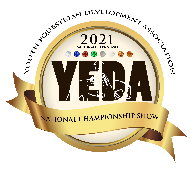 YEDA National Championships June 24 - 27, 2021Account Summary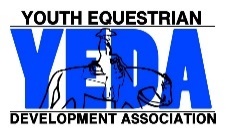 State Invitational Entries   THURSDAY# of Rides$50 Entire Fee$10 Office Fee $10 Media Fee SubtotalJunior High __________X $70$_________Senior High __________X $70$_________Non-Team Entries __________X $70$_________Entry Subtotals__________X $70$_________Individual Entries    FRIDAY & SATURDAY# of Rides$50 Entire Fee$10 Office Fee $10 Media FeeSubtotalJunior High __________X $70$_________Senior High __________X $70$_________Non-Team Entries __________X $70$_________Entry Subtotals__________X $70$_________Team Entries     SATURDAY & SUNDAY# of Rides$50 Entire Fee$10 Office Fee $10 Media FeeSubtotalJunior High __________X $70$_________Senior High __________X $70$_________Entry Subtotals__________X $70$_________Renting or Providing Horses?              # Horses1 Horse = 12 rides1 H/W Horse = 8 rides Renting or Providing Horses?              # Horses1 Horse = 12 rides1 H/W Horse = 8 rides # of Rides Providing# Rides Renting $30/ride # Rides Renting $30/ride SubtotalTotal Number of Entries for the entire show________________TH_______X$30TH_______X$30$_________Total Number of Entries for the entire show________________FRI_______X$30FRI_______X$30$___________________________________SAT_______X$30SAT_______X$30$___________________________________SUN_______X$30SUN_______X$30$_________It is important that you try to provide horses Wednesday Evening through Sunday, because of the warmup and to use the horses to their full potential. There will be great consideration used to not overuse the horses throughout the week! If you cannot provide your horses for the full show please contact a YEDA Founder to discuss options. It is important that you try to provide horses Wednesday Evening through Sunday, because of the warmup and to use the horses to their full potential. There will be great consideration used to not overuse the horses throughout the week! If you cannot provide your horses for the full show please contact a YEDA Founder to discuss options. It is important that you try to provide horses Wednesday Evening through Sunday, because of the warmup and to use the horses to their full potential. There will be great consideration used to not overuse the horses throughout the week! If you cannot provide your horses for the full show please contact a YEDA Founder to discuss options. It is important that you try to provide horses Wednesday Evening through Sunday, because of the warmup and to use the horses to their full potential. There will be great consideration used to not overuse the horses throughout the week! If you cannot provide your horses for the full show please contact a YEDA Founder to discuss options. Subtotal$_________